UPAYA PENDEKATAN CLIENT-CENTERED TERHADAP KETIDAKPUASAN KERJA KARYAWAN(Studi Kasus Di Kec. Citangkil Kota Cilegon)SKRIPSIDiajukan Sebagai Salah Satu SyaratUntuk Memperoleh Gelar Sarjana Konseling Islam (S.Sos)Pada Fakultas Dakwah Jurusan Bimbingan dan Konseling IslamUniversitas Islam Negeri Sultan Maulana Hasanuddin Banten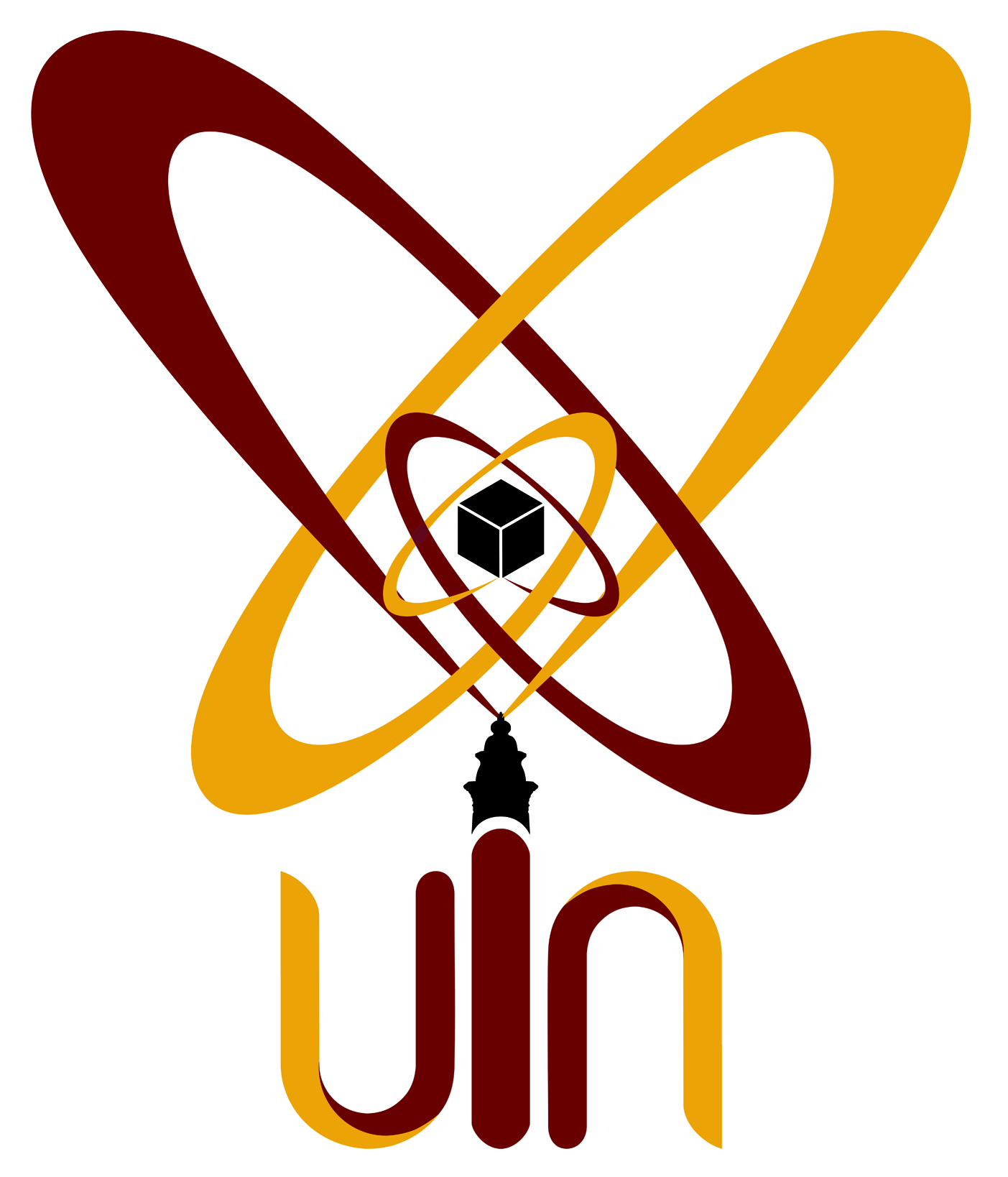 Oleh:LISA FAHLINANIM. 133400243FAKULTAS DAKWAHUNIVERSITAS ISLAM NEGERI (UIN)SULTAN MAULANA HASANUDDIN BANTEN2017 M/1439 H